Escuelas  Nuevas Europeas   El espíritu europeo, diferente del pragmático sentido de los norteamericanos, se caracterizó siempre por dar más importancia a la cultura que a la vida. No podía ser menos en los herederos de los enciclopedistas en Francia o de  en Alemania. Incluidos los ingleses, (o mejor lo británicos), que siempre fueron puente entre los dos continentes y también en educación lo iban a seguir siéndolo, en sus escuelas nuevas coincidieron en la necesidad de nuevas teorías del aprendizaje para asegurar el saber amplio y sólo de su milenaria historia de encuentros y de desencuentros.  a) Primeras escuelas europeas     Las primeras fundaciones de Europa pisaron un poco los finales del siglo XIX.  Todas ellas buscaron un poco la novedad y estuvieron impregnadas del espíritu de Rousseau y sobe todo de los modelos de Pestalozzi, buscando un ideal más educativo que cultural y haciendo del proceso educativo más un plan interesante de formación social que de mejora de los aprendizajes científicos y culturales      El inglés Cecil Reddie (1858-1932) se adelantó un poco al siglo XX. En 1889 fundó en  Abbotsholme - condado de Derby - una institución denominada New School, cuya finalidad era ofrecer una modalidad distinta en los estudios medios. Se acentuaba la vida al aire libre, la cooperación en el juego y en el trabajo, la realización de trabajos manuales, la educación artística.     En 1893, un colaborador de Reddie, John Haden Badley (1865-1967) fundó Bedales School. Allí se introducía la coeducación y se daba mayor autonomía a los alumnos (eligen a sus jefes, se estimulan los proyectos de investigación personal y asociada). Célebres en poco tiempo, estas instituciones fueron  tomadas como modelos para la creación de numerosas escuelas.    Así el Dr. Hermann Lietz (1868-1919) funda en 1898 la primera escuela nueva alemana llamada "Hogar de educación en el campo", destinada a niños y niñas de  12 años. Posteriormente en 1901 y 1904 fundó otras dos para adolescentes de  16 años (sólo varones) y jóvenes de ambos sexos de  20 años.     En las tres escuelas se perseguía una educación integral del ser humano en un ambiente familiar y natural. Se fomentaba la libertad del educando para decidir y resolver situaciones. Y se ofrecía un programa cultural abierto y diversificado, para poder después seguir estudios más sistematizados.    Dos seguidores de Lietz, Gustavo Wyneken (1875-1955) y Paul Geeheb (1870-1965) fundaron una "comunidad escolar libre" en Wickersdorf en 1906. En ella se fomentaba un régimen de plena libertad, concediendo gran autonomía a los alumnos.    En 1910 Geeheb fundaba otro centro en  Odenwald, subrayando dos aspectos: la coeducación y el gobierno interior. Recibía en su escuela a muchachos y muchachas, quienes comían juntos, seguían los mismos cursos y dormían, según las edades, en dormitorios comunes o separados. Se estimulaba el sentido de una sociedad democráticamente organizada.    En Francia fue Edmond Demoulins (1852-1907) quien introdujo las escuelas nuevas al abrir en Verneuil su Ecole des Roches en  los pocos años la institución contaba con varios edificios en los que vivían alrededor de  50 alumnos agrupados en torno al profesor-jefe y su familia, junto con otros profesores de ambos sexos.    La casa es similar a la de una familia acomodada, sin lujos pero con ciertas comodidades (calefacción central). El profesor-jefe controla directamente las actividades y conducta de los alumnos. La educación es variada, ya que hay un tronco común de tres o cuatro años y luego una diversificación literaria, científica, agrícola o industrial comercial. Se propició el autogobierno, la libertad y la responsabilidad de los alumnos mediante el  impulso de la observación e investigación personal. Se intensificó la enseñanza de trabajos manuales.   b)  Claparéde y  funcional   Eduardo Claparéde  (1873-1940),  reflejó en sus obras y en sus experiencias las ideas mejor organizadas del movimiento renovador de  continental   Había nacido en Ginebra, Suiza, de una familia originaria del Languedoc francés. Su acción educadora estuvo a mitad camino entre el estilo suizo, polivalente, y el francés, nacionalista. Se doctoró en medicina  y fue nombrado director del laboratorio de Psicología de  de Ginebra y profesor de la misma materia. La orientación de los estudios de Claparède, que tanto ha influido e influye en la educación moderna, la encontramos expresada en estas palabras de su autobiografía.    “En el año 1900 tuve la suerte de que cayera en mis manos la hermosa obra de Karl Groos (1861-1946), “El juego de los animales”. Abrió a mi espíritu nuevos horizontes; me hizo comprender los servicios que la psicología animal puede prestar a la psicología humana; atrajo mi atención sobre la importancia de los instintos en la vida mental y me hizo ver, como a la luz de un relámpago, lo que debía ser el fundamento del arte pedagógico, a saber: la explotación de las tendencias naturales del niño, sobre todo la tendencia al juego.”
    Claparéde consagró su vida a estudiar científicamente la psicología del niño y sus aplicaciones en la educación. Él mismo decía que “el arte de educar resulta de dones innatos y de la experiencia adquirida; pero influirán también considerablemente los conocimientos que posea el educador, no sólo acerca de la psicología del niño, sino sobre todo del niño mismo”, es decir un conocimiento integral, tanto mental como físico. En este contexto elabora su “teoría funcional de los conocimientos” y dedicó a las formas y efectos del aprendizaje lo más selecto de su investigación y de sus escritos.   Partió, para explicar el aprendizaje en el ser humano, de la teoría onto-filogenética de Satanley Hall, (1844-1924); pero pronto entendió que era insuficiente. Que en el ser humano hay algo más que una “recapitulación”. Claparède, en su “Pedagogía funcional”, definió “la edad adulta como la cristalización y la petrificación del devenir individual”; por tanto, la infancia “tiene el objetivo de retrasar lo más posible aquel momento en el que el ser, al perder su aptitud a devenir, se inmoviliza y se fija definitivamente en su forma como el trozo de hierro que el herrero ha dejado enfriar”.    Sus obras iluminaron todo el devenir de las escuelas nuevas europeas. Entre ellas, además de “Educación funcional”, surgieron “Archivos de psicología”,  “Concepto de "Interés", *Psicología del niño y pedagogía experimental”, ·”Cómo diagnosticar las aptitudes de los escolares”.      funcional debe por tanto desarrollar las funciones intelectuales y morales como pinto de partida para llegar a todas las demás funciones personales. Sólo se consigue con una escuela activa. En ella se actúa con el trabajo y con el juego La proporción varía con la edad del sujeto… La enseñanza verdadera es la que va a la vida, no la que pasa del libro a la memoria. Hay que enseñar a sacar consecuencias de las teorías y hacer experiencias, más que reflexiones    Se precisa para el progreso la urgente transformación completa de la formación de los profesores de todos los grados. Y es preciso conocer y tener en cuenta las aptitudes particulares de los escolares.   La labor de Clapérede fue muy eficaz, sobre todo con su “Laboratorio de Psicología de  de Ginebra. Y también con el “Instituto de Ciencias Educativas Jean-Jacques Rousseau” que fundó y animó en Ginebra.   Algunas de sus intuiciones pioneras pasaron a ser criterios normales en la educación moderna    - No sus suficientes los exámenes escolares para saber lo que un alumno sabe y lo que es capaz de saber    - Es diferente en ritmo y en forma la evolución de los niños y de las niñas. La aceleración de la niña varía con países y con diversas otras circunstancias    - Todo el proceso de la inteligencia se halla vinculado al desarrollo de los sentidos y los hábitos asociativos que se adquieren en la infancia. En consecuencia el estudio de los primeros años y la organización de las actividades escolares prematuras tienen efectos posteriores de suma importancia   La figura de Claparède quedó en la historiad el a educación europea como el primer exponente de todos los posteriores movimientos a favor de la actualización docente y metodológica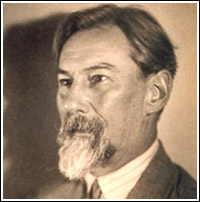 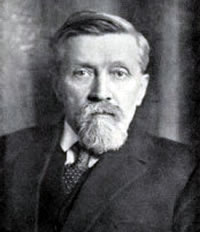 Claparède                y             Decroly     c)  Ovidio Decroly y la escuela de L’Érmitage    La figura más cercana ideológicamente a Claparède fue Ovidio Decroly (1871-1932), pedagogo y médico nacido en Bélgica. Estudió medicina en  de Gante, se especializó en el campo de la neurología, de la que más tarde realizó cursos en París y Berlín.      Cuando volvió a Bruselas abrió en su casa una escuela de acogida para niños deficientes: el Instituto Decroly (1901). Su esposa Jadot Decroly fue la primera colaboradora. Debido a que obtuvo buenos resultados con sus métodos pedagógicos, abrió en 1907 otra nueva escuela a la que llamó “Escuela para la vida mediante la vida” para niños de inteligencia normal. El lugar en que la puso L’Ermitage se hizo celebre, pues muchos profesores de todo tipo pasaron por ella, difundiendo sus estilos y los criterios que la adornaron    Ejerció la cátedra de Higiene educativa y medicina pedagógica en  de Bruselas.    Escribió numerosas obras, entre ellas “La libertad y la educación”, “El tratamiento y la educación de los niños deficientes”, “La práctica de test mentales”, “La globalización y su función”, “La medida de la inteligencia del niño”, “Hechos de psicología individual y la psicología experimental”, “La libertad en educación”, “La evolución de la afectividad”, “La práctica de los test de inteligencia”-   Sólo los títulos de sus libros ya indican lo que significa su pensamiento amplio, liberal, perfectamente centra en la tarea educativa y profundamente apoyado en la realidad corporal y social de los educandos. Y queda muy claro el sentido que da Decroly al aprendizaje de conocimiento racionales y de experiencias vitales en su visión globalizada de la realidad infantil, e incluso adulta.   El 12 de septiembre de  los 61 años, murió, después de una enfermedad. La muerte le sobrevino mientras escribía la frase: "Es una gran alegría, para quien siente que la hora del reposo eterno se acerca, saber que otros continuarán a..."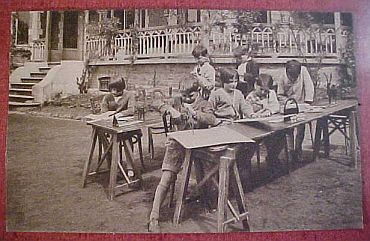 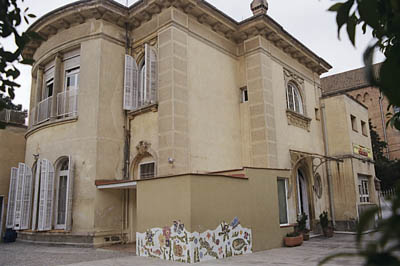 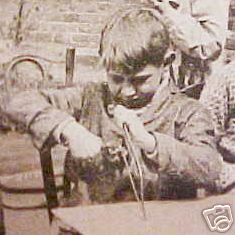 L’Ermitage   El método de Decroly esta basado en la globalización, en la que la atención del niño se fija en el conjunto de las cosas, antes que en los detalles de las cosas. Demostró que la visión globalizada de la realidad en la infancia no es la misma que la del adulto. Por eso el aprendizaje infantil no puede entenderse desde una disminución de los aprendizajes de los adultos    El programa de Decroly toma las grandes líneas de la globalización como ejes posibles del trabajo natural de conocer y de obrar. Para armonizarlos con la unidad deseada será preciso establecer, a cada momento, un lazo de unión entre los diversos elementos del contenido. Ese principio de asociación, o relación, es el centro de interés.     Por eso sus sistemas docentes se suelen denominar como  Pedagogía del interés. Es que tomó el estímulo como base de la acción y el interés como manifestación de la dinámica interior del escolar. Dedicó toda su vida a observar y a experimentar sobre el aprendizaje natural en los niños.     La vida natural y social fue para él la educadora por excelencia. Considera necesario que en la escuela la vida se haga presente, el educador no debe violentar la forma y ritmo individual del aprender de cada niño.    El interés del niño es el motor de todo aprendizaje. Estos intereses se fundamentan en las necesidades básicas del hombre. Este interés varía con la edad por eso el papel de la enseñanza también variará.    Se fundamentaba en el principio de individualización, con el trabajo conjunto del grupo. Siempre se debe respetar a cada alumno su propio proceso, proporcionando un procedimiento didáctico que conduce a la adquisición de los conceptos, de los procedimientos que se desprenden de la realidad.      Esta consideración de los aspectos sociales con la voluntad de hacer de la vida escolar una prolongación de la vida social, es muy compatible con la libertad, el orden, la responsabilidad. Y tales conceptos sólo tienen sentido en el grupo humano donde niños y niñas han de aprender a convivir y a colaborar con otros, tal como en la sociedad real.  Su visión teórica, biológica y psicológica, nunca estuvo reñida con la perspectiva concreta de lo que hay que hacer en cada momento. Era minucioso en los detalles de la metodología.  - Pedía un programa escolar concreto y preciso, con núcleos temáticos significativos para el alumnado porque se extraen de su entorno real.  - Aconsejaba que las unidades temáticas no se estudiaran parceladas en asignaturas, sino de manera globalizada, lo que significada vinculada con todas las experiencias de la vida infantil.   - La base de  toda acción docente tiene que estar en la observación del niño real y no en los libros y en los programas.   La experimentación realizada en l'Ecole de l'Ermitage, permitió cuestionar las teorías sobre la formación de las ideas en los niños. En sus experimento en el centro baso sus ideas sobre el la percepción en el niño, sobre el fenómeno del sincretismo y sobre el valor de la acción    Prueba de sus sentido de lo concreto son los muchos estudios que realizó sobre el dibujo,  sobre el juego, sobre la percepción de formas, sobre el método global de lectura y escritura, sobre muchas cosas más que han llegado a ser normales en los profesores gracias a su trabajo divulgador.   El método globalizado de lectoescritura se debe tanto a Decroly como a los profesores en l'École de l'Ermitage que experimentaron esta nueva forma de enseñar a los niños.   La idea de los centros de interés es, acaso, la mejor intuición que inspiraría después a miles y miles de docentes.  Se convirtió gracias a sus experimentos en una forma de enseñar basada en la novedad, en la sorpresa, en la curiosidad infantil en la expectación que debe despertar en el alumno. Esos centros se asociaban con el afán motriz que desemboca en el juego. Al educador corresponde buscar la forma resultar provechosa la actividad espontánea,     La ambientación del aula era otra de las argucias empeladas para que el niño se sintiera reclamado sensorialmente para unos trabajos provechososd).  Roberto Dottrens y su Sistema de fichas     En los movimientos escolares nuevos en Europa hubo siempre dos ideas encontradas: el fomentar y potenciar la acción individual de cara al rendimiento personal; y los afanes socialistas de integrar al individuo en su pueblo, en una comunidad. El pedagogo suizo Roberto Dottrens (1893-1984) es el emblema significativo de la primera línea de acción.   Su plan de actividad individual, con los recursos didáctico que en su tiempo se podía empelar, se apoya en una forma de fichas de instrucción, de fichas de recuperación, de fichas de control, de fichas administrativas, etc. que tienden a que cada individuo pueda recorrer un camino flexible y adaptable. Lo logra con la buena redacción de estos pequeños instrumentos de trabajo. Pero el conjunto constituyen un hermoso plan de amplias ambiciones pedagógicas.   Siendo Director de  de Mail (Ginebra), estableció en el centro su "sistema de fichas" para orientar los trabajos de forma individual, sin romper con las exigencias didácticas del grupo. Los efectos excelentes que se produjeron bajos su dirección hicieron del sistema un interesante estilo pedagógico, que pronto choco con los que daban más importancia al trabajo compartido y solidario de los otros estilos docentes.     Su concepto de aprendizaje se apoya en dos ejes: el de la fragmentación de los programas para lograr unidades parciales asequibles. A ello sigue la exigencia de que todo se vaya consiguiendo con ritmos variables, ya que no todos los discentes cuentan con la misma inteligencia y con la misma voluntad. Ciertamente su estilo de aprendizaje garantiza ciertas ventajas de comprensión, pero se queda algo mutilado por lo que a participación se refiere.       Entre sus obras son clásicas  sobresalen: "La enseñanza individualizada", "Nuestros niños en la escuela", "La escuela experimental de Mail", "La crisis de la educación y sus remedios", "Educación y democracia", "Educar e instruir”  y “Cómo mejorar los programas escolares”   e)  Roger Coussinet (1881-1973) es el pedagogo francés que sigue la otra línea complementaria a la individualización. Es el sentido social y participativo de toda tarea escolar y por lo tanto es el defensor de un aprendizaje social, colaborativo, recibido en compañía y proyectado a la vida social.      Este tipo docente lleva a fomentar el trabajo escolar como algo más social que individual. Se entiende en un sistema que él denominó en 1920 “Trabajo en grupos” y más tarde se llamaría trabajo participativo o colaborativo.      Roger Coussinet, señala la importancia de la observación y la experiencia, así como de la tendencia natural del hombre hacia la sociabilidad. Privilegia el trabajo en relación con otros o somete la libertad individual a la solidaridad. Se pide que sea el grupo el delibera lo conveniente y lo verdadero como forma de aprender.      El docente se convierte en un orientador del trabajo y un protector contra el error.  Destaca el papel de la educación como proceso formativo encaminado al desarrollo armonioso y completo del educando. Pero se pretende que la persona se integre en la comunidad en la que viva y aprenda, ante todo y sobretodo a trabajar en compañía de los demás   En los “trabajos en equipo" los niños se agrupan para realizar actividades programadas mediante un plan serio y bien pensado.    El maestro interviene como observador o consejero. Las actividades se registran en ficheros, que ordenan y califican el material    Entre sus obras sobresalen “El trabajo escolar colectivo” (1922) y “Un método de trabajo libre por grupo” (1945), en las cuales expone sus reflexiones sobre la labor pedagógica. Según Coussinet, el niño es su propio educador y sobre él se ha de actuar respetando en todo momento su iniciativa y libertad. Su método no tiene en cuenta la experiencia que se obtiene con otros programas anteriores al suyo. Su discurso pedagógico resta importancia a los temas de educación moral y física y simplifica la metodología a hechos sencillos, como conseguir los equipos libremente, proponer los problemas, recolectar datos, trabajar en la pizarra en grupos, corregir los errores y copiar individualmente en el cuaderno.  Además de publicaciones frecuente en revistas como  de la que fue director desde 1920, también expuso sus ideas en Nueva Escuela Francesa en 1945. 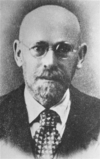 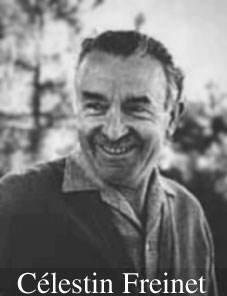 Coussinet        y               Freinet  f) Celestino Freinet y su imprenta escolar     En otro orden cosas es preciso resaltar también el promotor de un aprendizaje por labores y por trabajos vitales. Es Celestino Freinet (1896-1966), que realizó un trabajos activo que el denominó “Imprenta en ”, puesto convirtió el aula en un taller para discutir texto, para imprimir texto con imprentilla de aula y para exportar texto a otros ambiente familiares o no y a otras aulas y otros alumnos.   Su experiencia nació en sus años de maestros, en los que no se resigno a que sus escolares pasaran las horas lectivas escuchando sus aburridas explicaciones. Inventó un sistema activo en donde los alumnos preparan sus propios libros bajo su vigilancia. Sus ideas sociales y políticas iban por caminos de izquierda y el justificaba su labor como modo preparar dignos proletarios - trabajadores- y auguraba que sería  incomprensible para los burgueses.   Detrás de la imprenta estaba su idea del aprendizaje activo y la educación proletaria, que debe hacerse trabajando con las manos y no escuchando con los oídos. El símbolo era el producto, sobre todo el libro de texto fabricado por cada escolar y no adquirido con dinero paterno.     El proceso de explicar y aprender lo resolvía en clave trabajo. Cada grupo de alumnos prepara un tema, lo investiga, lo documentan lo redacta en borrado, lo compone con linotipia, lo imprime, la prepara y lo extiende lo más posible.      Cada texto que se va a imprimir y publicar se analiza en grupo y se propone a toda la clase. Incluso democráticamente se aprueba o rechaza. Se elabora desde la óptica de la disputa y se publica desde el riesgo de la crítica ajena al aula. Así se forman los pequeños proletarios, que un día serán adultos    Freinet pensaba que el alumnos aprende mientra hace cosas, piensa, decide, discute, elige, imprime. Esa forma natural y activa es lo que llama método natural”. No entiende pues otros aprendizaje que el activo y popular. Sus actuaciones son una crítica dura a la enseñanza pasiva, apoyada en los idos y en la resignación del escolar.   Además del libro de texto, llamado “texto libre” por Freinet, funciona también una revista escolar por clase. No tiene fecha de salida sino que se hace cuando se puede. En esta revista colabora gente de fuera de la clase: médicos, policías, bomberos… Y en el aula se pueden imprimir otros productos que dan conciencia y cultura, al mismo tiempo que se experimenta la responsabilidad y la apertura a la sociedad.    Adquirido el estilo con solidez fueron muchas las escuelas que imitaron su sistema activo y con las cuales intercambio el producto de cada una. Hizo una especie de Cooperativa de Enseñanza Laica, que se divulgó por toda Europa.       Publicó diversas obras como “Parábolas para una pedagogía popular”. La imprenta en la escuela” “La escuela moderna francesa” “La educación por el trabajo”, “Ensayo de una psicología sensible aplicada a la educación”, “Los métodos naturales en la pedagogía moderna” y “Por una Escuela del pueblo”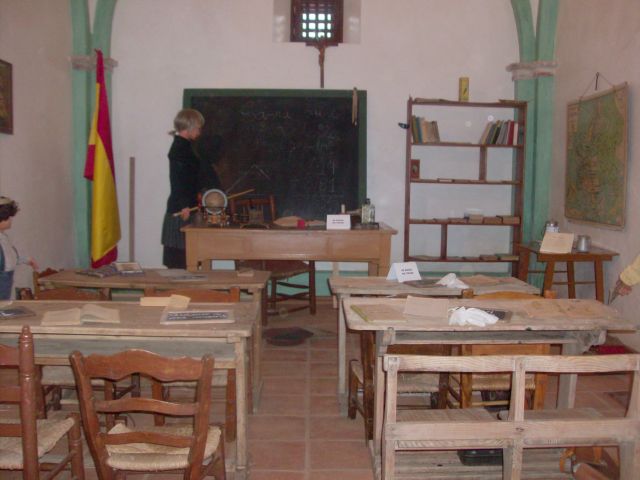      El sentido funcional del aprendizaje en Claparède le llevó a formular, además de su visión dinámica, circunstancial y operativa de lo que es el aprender, una serie de consignas didácticas inspiradas en su formación médica y en su sentido práctico de la vida.  1.  En todos los ambientes es preciso luchar contra las teoría preconcebidas que identifican al que aprende como un depósito de ciencia que es preciso llenar  2. El niño es centro de los programas y de los métodos escolares, y la educación debe adaptarse a los procesos mentales y deseos o necesidades.  3. La fuerza y la eficacia de cualquier labor educadora esté en el interés que despierte aquel a quien se dirige. El interés positivo no se consigue con el castigo, aunque se logre el silencio y la acción. La motivación es siempre algo positivo que el profesor debe conseguir del escolar  4. El aprendizaje de los conceptos y de las habilidades es la base de la enseñanza. Pero debe dirigirse a toda la persona y a sus factores, y no sólo a la inteligencia y sus funciones.